TOWN OF CICERO						        	  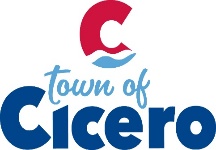 TOWN COUNCIL MEETING MINUTES    	          TUESDAY, FEBRUARY 1, 2022 at 7:00 PMCall to Order:  President Amos called the meeting to order and lead the Pledge of Allegiance. 	Ms. Gary gave the prayer. President Amos called for roll call.  Members of the Cicero 	Town Council were present or absent as follows:			 Present:	Chad Amos				Absent:			Chad BlueherJerry CookChris Lutz		Dan Strong	Declare a Quorum Present:  President Amos declared a quorum present.Others Present:	Rhonda Gary, Clerk Treasurer			Jeff Rednour, Police Chief			Lance Overholser, Fire Chief 			Frank Zawadzki, Cicero/Jackson Township Plan Commission DirectorTerry Cooper, Street & Utilities DirectorJim Hunter, Parks Superintendent			Aaron Culp, Town Attorney                                  	Keith Bryant, Town Engineer 			Bruce Freeman, Storm Water Management Board PresidentApproval of Agenda:  Mr. Lutz made a motion to approve the agenda as amended.  Mr. Strong 	seconded, motion carried.Approval of Prior Minutes:	Town Council Staff Meeting Minutes, January 13, 2022, 7:00 PM	Town Council Meeting Minutes, January 18, 2022, 7:00 PM		Mr. Blueher made a motion to approve the minutes listed above.  Mr. Cook			seconded, motion passed.Approval of Claims:  Mr. Lutz made a motion to approve the claims dated 2/1/22.  Mr.		Blueher seconded, motion passed.Council Committee Reports:OTC Report – Mr. Blueher had nothing specific; however, OTC held a volunteer dinner and that went well.  In addition, Ms. Holt will be stepping down as OTC President.  EDC Report – Mr. Cox reported that RFIs have been sent out to developers.  He also stated that EDC has a seat available if anyone would like to join their team.SWU Management Board Report – Mr. Freeman stated that SWU is pursuing a grant for the Brinton Street project.  In addition, he said that everything is going well.Legal Counsel Report – Mr. Culp stated that he has nothing new at this time.Cicero/Jackson Township Plan Commission Report –  January 2022Permit Revenue:  2022 = $11,285   YTD: $11,285     January 2021 = $10,884   YTD: $10,884Difference: Month = $401        YTD: $401A total of 20 building permits were issued in January 2022.  Eighteen inside corporate limits (of which 11 were homes).  A total of two were issued in Jackson Township (of which none were new homes).Town Engineer Report:Tamarack – Mr. Bryant said that there isn’t anything new at Tamarack since the last council meeting.Auburn Estates – Mr. Bryant stated that the infrastructure is complete.  Items from the punch list are minor but being addressed.  Some things can’t be completed until spring.  The bonds and final plat have been reviewed and Mr. Strong indicated that they are awaiting final covenants and fees.  Once completed, the developer will move ahead with building permits for homes.Water – Mr. Bryant reported that they are waiting to do test wells at the second site.  Mr. Strong said that he has left a message and hopes to hear back soon.Wastewater Treatment Plant – Mr. Bryant informed the council that the supplemental survey is done and they are moving ahead with the design phase including digitizing existing structures for demolition and improvements, design calculations and equipment coordination.Brinton Street Storm Sewer Rehabilitation Project – Mr. Bryant said that he, Mr. Cooper and the SWU Board members met with Ms. Henderson in hopes of obtaining an OCRA grant for the rehab project.  He presented Task Order No. 2022-01 for council approval.  However, council would like to look it over and asked Ms. Gary to add it to the next agenda. Mr. Bryant agreed and indicated that the coming snow would likely prevent the field work over the next week or two in any case.  Mr. Strong made a motion to table.  Mr. Cook seconded, motion carried. Old Business: 	Park Impact Fee – Mr. Blueher stated that Lehman and Lehman have a tentative schedule and hope to wrap up at the end of February. Afterwards, they will start working on the 5year master plan.Marina Update – Mr. Blueher hopes to have updated quotes at the next staff meeting.  He also hopes to include information for prepping for the seawall and trail connectivity.Sports Complex Agreement – Mr. Blueher said that the agreements have been given to all parties. New Business:  	Emergency Management Program – Mr. Booker gave a brief presentation on Hamilton County Emergency Management Program.  He touched on the different types of emergencies, areas of responsibility, support as well as support resources. Appointment to LEPC – Mr. Strong made a motion to appoint Chief Overholser to the Local Emergency Plan Committee (LEPC).  Mr. Cook seconded, motion carried.Miscellaneous:  There was nothing.Comments by Citizens:  Mr. Freeman inquired about using the sign at Red Bridge for notices to 	the public.  Council was ok with that, but would need to be cleared with Mr. Hunter.Motion to Adjourn:  Mr. Blueher made the motion.  Mr. Strong seconded, motion carried.Signatures on Official Documents!Signatures of Cicero Town Council__________________________
Chad B. Amos, President __________________________ 
Chad M. Blueher __________________________Jerry G. Cook__________________________ Christopher J. Lutz		__________________________						Dan StrongAttested: __________________________ 		      Rhonda Gary, Clerk TreasurerThe Next Cicero Town Council Meeting will be on February 15, 2022, at 7:00 PM at Red Bridge Community Building. 